Суп-капучино из белой фасолиСпособ приготовления:Мелко рубим репчатый лук и пассируем на растительном масле в сотейнике.Мелко нарезанный чеснок, пюре или отварной картофель, консервированную фасоль добавляем к луку. Примечание: можно использовать и сок от консервированной фасоли, по желанию. А также добавляем сливки и/или молоко. Доводим до кипения и взбиваем все блендером.Слегка подогретое молоко сбиваем в кофеварке до образования пены.Формируем блюдо.Ингредиенты:(на 1 порцию)Консервированная белая фасоль – 100-150 гСливки и молоко –  по 200 г – 1 стаканКартофельное пюре заранее приготовленное или сваренный картофель – 2 ст.л. /1 шт.Чеснок – 1 зубчикРепчатый лук – 1 средняя луковицаРуккола и оливковое масло для декораСоль, перец по вкусу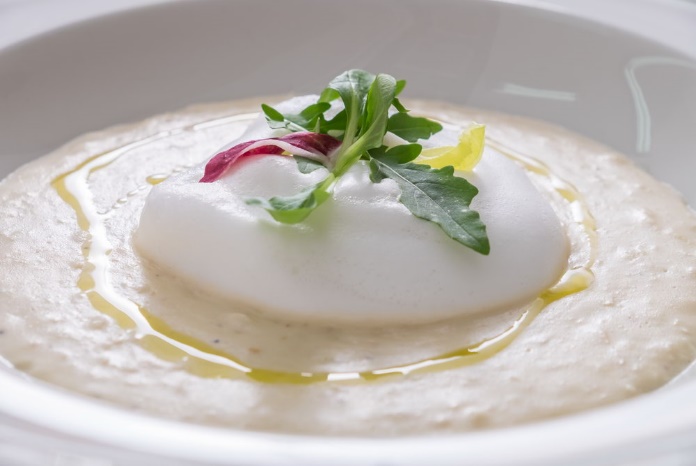 